Collaborative Planning Day Term 1 2020Action Learning PlanTeachers:                                                                               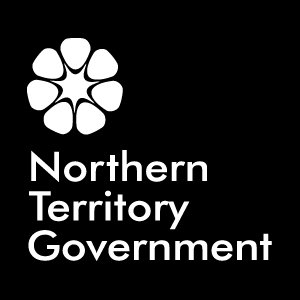 Rising to the challenge                                                                                                                                                                                                                                         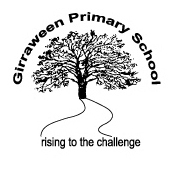 DateFocus: What is the problem, challenge or project?Action:What are the key actions we need to undertake to address our focus?Support/PD:Who or what can help us?Success indicators:How will we measure our success?Reflection:Upon reflection how did we go?What was the impact of our learning & my teaching? Term 1 Collaborative Planning DayInquiry LearningEstablishing a whole school, consistent approach to teaching and learning.Term 1 Collaborative Planning DayWritingImproving student achievement in writing – closing the gap between year 3 and 5.Whole school practice foci: Conferencing (feedback), writing workshopTerm 1 Collaborative Planning DayEngagementStudents are engaged and progressing across the board.Shifting the middleSupporting D/E studentsEnriching and extending A/B studentsTerm 1 Collaborative Planning DayOther: Team focusedTeam Collaboration